Суликаева Марина АлександровнаТОО Экономический лицейУчитель начальных классов.Тема : «Формирование функциональной грамотностичерез предметную интеграцию».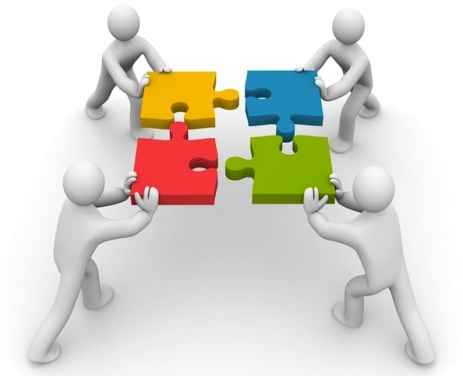  «Всё , что находится во взаимной связи,                                        должно преподаваться  в такой же связи».Ян Амос КоменскийСовременные процессы развития Казахстана выдвигают к сфере образования республики ряд новых требований и задач. Среди первостепенных целей, обозначенных Главой государства в Стратегии «Казахстан - 2050», важное место занимает создание качественной и эффективной системы образования. При этом подчеркивается, что «необходимо также уделять большое внимание функциональной грамотности наших детей, в целом, всего подрастающего поколения. Это важно, чтобы наши дети были адаптированы к современной жизни».  Таким образом , овладение учащимися функциональной грамотностью, служащей инструментом повышения качества и конкурентоспособности человеческого капитала, приобретает важную роль.Общие ориентиры развития функциональной грамотности определены в Государственной программе развития образования Республики Казахстан на 2011 - 2020 годы.Понятие «функциональная грамотность » рассматривается  как умение  человека успешно функционировать в быстро меняющемся современном мире, обучаясь на протяжении всей жизни и решать взятые на себя обязанности. Функциональная грамотность является востребованной компетенцией ученика. В эпоху цифровых технологий функциональная грамотность развивается параллельно с развитием информационной компетентности, что позволяет обеспечить переход от фронтальных форм обучения классного коллектива к реализации индивидуальной образовательной траектории каждого учащегося, в том числе с использованием интерактивных инновационных, проектно-исследовательских технологий, цифровой инфраструктуры. Традиционно преподавание в начальной школе строится как преподавание отдельных предметов. У каждого из них есть своя внутренняя логика. Однако дифференциация наук создала разобщенность знаний. Для учителя и тем более для учеников незамеченными остаются глубокие внутренние связи между предметами. Эти связи очень разнообразны, они базируются на единстве средств и способов действий, на общности тем , задач, понятий, используемых в разных предметах. Однако они становятся явными и необходимыми в ситуациях достижения практического результата, в ситуациях жизненных, выходящих за рамки чистого учения.В связи с этим важно изучать науки в их тесном переплетении, т. е. в процессе взаимодействия предметов. Сегодня  не вызывает сомнений тот факт, что только при использовании межпредметных связей (а не просто их установлении) возможно качественное изменение результатов образования, в частности развитие функциональной грамотности. При педагогическом наблюдении за учащимися определились такие проблемы: предметные знания формализованы и оторваны от жизненных целей; учащиеся не определяют взаимосвязь своих знаний и будущих жизненных потребностей учащиеся не всегда могут переносить свои узкие предметные знания и применять их в конкретных жизненных ситуациях. Одним из направлений активных поисков педагогических решений, способствующих развитию функциональной грамотности, является интеграция предметов в школе.Следовательно, актуальность формирования функциональной грамотности через предметную интеграцию обусловлена потребностями системы образования, которые продиктованы социальным заказом общества школе.Таблица № 1 : Возможные межпредметные связи.1-й класс2-й класс3-4-й классТаблица № 2 : Межпредметные связи и анализ содержания учебных тем.Анализ данных представленных здесь таблиц показывает, что в программном содержании предметов начальной школы имеются богатые возможности для установления межпредметных связей как основы интегративного изучения тем. Но данные связи не нашли отражения ни в программе, ни в учебнике, ни в методических рекомендациях для учителей.Уроки, включающие межпредметные знания, достигают эффективности, если соблюдаются определённые дидактические условия их проведения: включение интегрированных уроков в тематические и поурочные планы на основе координации содержания, конкретизация задач с использованием интегрированных знаний, последовательное формирование понятий и умений на уроках с общим содержанием, рациональное использование разнообразных средств активизации познавательной деятельности учеников. Интегрированные знания могут включаться в урок в виде фрагмента (называем животных, имеющих в написании ЖИ, ШИ, ЧА, ША), отдельного этапа (актуализация спорных знаний о нетиповом и типовом в природе при изучении русских народных сказок), на протяжении всего урока (в теме по русскому языку «словообразование»). Таким образом, происходит перенос и обобщение знаний, совершаются мыслительные процессы анализа и синтеза, формируются «комплексы фактов» как стадии в развитии общепредметных понятий.На интегрированном уроке решаются дидактические задачи двух и более учебных предметов. При подготовке к такому уроку необходимо знать требования к планированию и организации их проведения:- познакомиться с психологическими и дидактическими основами протекания интеграционных процессов в содержании образования;- выделить в программе по каждому учебному предмету сходные темы или темы, имеющие общие аспекты социальной жизни;- определить связи между сходными элементами знаний;- изменить последовательность изучения тем, если в этом есть необходимость;- получить консультации учителя-предметника, если на уроке решаются задачи учебного предмета, который учитель обычно не ведёт;- тщательное планирование каждого урока, выделение главной и сопутствующих целей;- моделирование (то есть анализ, отбор, многократная перепроверка) содержания урока, наполнение его только тем содержанием, которое поддерживает главную цель;- выявление оптимальной нагрузки детей впечатлениями.Преимущества интегрированных уроков.Способствуют повышению мотивации учения, формированию познавательного интереса учащихся, целостной научной картины мира и рассмотрению явления с нескольких сторон. В большей степени, чем обычные уроки способствуют развитию речи, формированию умения учащихся сравнивать, обобщать, делать выводы. Не только углубляют представление о предмете, расширяют кругозор, но и способствуют формированию разносторонне развитой, гармонически и интеллектуально развитой личности.Интеграция является источником нахождения новых связей между фактами, которые подтверждают или углубляют определённые выводы. Наблюдения учащихся.Закономерности интегрированных уроков:весь урок подчинён авторскому замыслу,урок объединяется основной мыслью (стержень урока),урок составляет единое целое, этапы урока - это фрагменты целого, этапы и компоненты урока находятся в логико- структурной зависимости, отобранный для урока дидактический материал соответствует замыслу, цепочка сведений организована как "данное" и "новое".Взаимодействие учителей может строиться по-разному.Оно может быть:паритетным, с равным долевым участием каждого из них, один из учителей может выступать ведущим, а другой - ассистентом или консультантом; весь урок может вести один учитель в присутствии другого как активного наблюдателя и гостя.Методика интегрированного урока. Процесс подготовки и проведения интегрированного урока имеет свою специфику. Он состоит из нескольких этапов.Первый этап работы подготовительный. Он включает в себя следующие элементы:планирование,организация творческой группы,конструирование содержания урока,репетиции.Второй этап подготовки и проведения урока - исполнительский. В современной дидактике этот этап урока называется фазой вызова. Цель этого этапа - вызвать интерес учащихся к теме урока, к его содержанию. Способы вызова интереса учащихся могут быть различные, например, описание проблемной ситуации или интересного случая. Может быть в виде - увертюры. В заключительной части урока необходимо: обобщить всё сказанное на уроке, подвести итог рассуждениям учащимися, сформулировать чёткие выводы. Как и начало урока, концовка должна произвести на учащихся сильное эмоциональное воздействие.Третий этап - рефлексивный. На этом этапе проводится анализ урока. Необходимо учесть все его достоинства и недостатки.Структура интегрированных уроков требует особой чёткости и стройности, продуманности и логической взаимосвязи изучаемого материала по различным предметам на всех этапах изучения. Это успешно достигается за счёт компактного, сконцентрированного использования учебного материала программы, а кроме того, подключения некоторых современных способов организации и изучения учебного материала.В настоящее время имеет смысл разрабатывать и апробировать систему интегрирования уроков, психологической и методической основой которых будет установление связей между понятиями, являющимися сквозными, общими в ряде учебных предметов. Причём эти связи должны быть установлены на уровне содержательной стороны урока и обеспечены необходимыми средствами обучения. Итак, можно взять любой урок с его установившейся структурой и логикой проведения, в содержательную сторону которого будет включена та группа понятий, которая относится к данному учебному предмету, но на интегрированный урок привлекаются знания, результаты анализа понятий с точки зрения других наук, других учебных предметов. Например, группа понятий «зима», «мороз», «стужа», «вьюга» и т.д. рассматриваются на уроках чтения, русского языка, природоведения, музыки, изобразительного искусства. Интегрированным из них будет тот урок, на котором для анализа понятий привлекаются знания, усвоенные на других учебных предметах. Сам же урок остаётся цельным, логически последовательным с присущей ему методикой проведения, хотя и более творческим, раскрепощённым. Наиболее удачно реализуется идея интеграции на уроках чтения и изобразительного искусства, так как литературный текст способствует более яркому и образному восприятию, действительности, а художественное творчество даёт возможность ребёнку выразить своё отношение к литературному произведению в доступной для него форме.Чтобы повысить результативность интегрированных уроков , я применяю ряд приёмов, которые сами по себе универсальны, а потому эффективно при интеграции разных предметов и позволяют эффективно формировать метапредметные навыки учащихся.Описание некоторых  методов и приёмов, позволяющих    Формировать  универсальных учебных действий.Лови ошибку!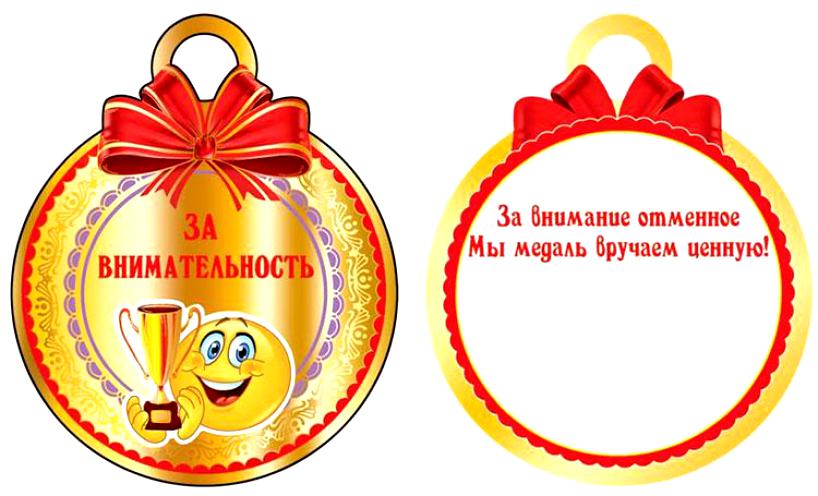  Объясняя материал, учитель намеренно допускает ошибки. 1. Сначала ученики заранее предупреждаются об этом. Иногда, особенно в 1-2 классе, им можно даже подсказывать "опасные места" интонацией или жестом. Важно научить детей быстро реагировать на ошибки. 2. Ученик получает  текст со специально допущенными ошибками – пусть «поработает учителем». Тексты могут быть заранее приготовлены другими учениками, в том числе старшими.Например:КОРРЕКТОР 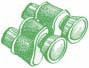 ЖалобаДядя, прашу тебя, помаги твоей плимяннице Оле, а то небудет ее наги в этой пративной школе. Мне вчера за дектант на слова учитель паставил два, а сам сказал, что маю работу даже несмок прочитать. Попраси его, дядя, исправить двойку и паставить мне пять.Исправь географические ошибки:         Лесная зона расположена к северу от зоны тундры. Природные условия в лесной зоне более суровые, чем в тундре. Растительный мир беден  Большую территорию зоны занимает широколиственный лес. В лесной зоне широко распространёнными животными являются: зубр, амурский тигр, утка-мандаринка. Лес не является домом для растений, животных, грибов.         Ученики, которые быстрее других находят ошибки в качестве приза получают орден внимания или переходящую шляпу Фомы Неверующего.                      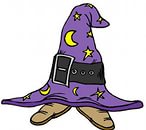 Идеальное задание или задание на выбор .Учитель предлагает дома выполнить работу по выбору учащихся.Например: 
1. Составь рассказ о животном пустыни, используя план: 1-Внешний, 2-Повадки, 3-Питание, 4-Польза, значение2. Для пустынь характерны удивительные явления:   «сухой туман», «звук солнца»,  «поющие пески»,  «сухой дождь»,  миражи и тд.   Подготовь сообщение.3. Вспомним, что обозначают слова, составь паспорт слов: Бархан         Арык               Оазис          Такыры         Тугаи«Данетка».Игра ставит учащихся в активную позицию. Эта игра "учит": связывать разрозненные факты в единую картину;систематизировать уже имеющуюся информацию;слушать и слышать друг друга.Суть игры: учитель загадывает число, предмет, литературного или исторического героя и др. Ученики должны узнать, что загадал учитель. Для этого они задают вопросы, на которые учитель отвечает только словами "да", "нет", "и да", "и нет". Удивляй.      Учитель находит такой угол зрения на изучаемый материал, при котором даже обыденное становится удивительным. Речь идет о постановке проблемы на уроке, а точнее, о создании ситуации противоречия и ее осознании учениками. 
      Например, на уроке познания  мира  при изучении темы "Вода" учитель рассказывает историю: 
      -Однажды в одной африканской школе ребятам читали рассказ об удивительной стране, в которой люди ходят по воде! И самое интересное, что это был правдивый рассказ! 
       А теперь посмотрите в окно! Разве мы с вами не ходи по воде? (Дело происходит зимой, за окном снег). 
       Мы так привыкли к воде, что не замечаем, а часто и не знаем её удивительных свойств. 
Вопрос к тексту.При изучении научного текста перед учениками ставится задача — составить к нему список репродуктивных и расширяющих, развивающих вопросов. Затем они распределяются на группы.Системный лифт.Данный приём используется для рассмотрения частей изучаемого объекта и объекта как части другого более крупного объекта (окружающий мир, русский язык)Этот приём очень пригодился при знакомстве с Солнечной системой. На примере лифта мы актуализировали необходимые знания и перешли к изучению нового материала:  «Класс →  первый этаж  →  школа →  улица  Петрова  → город Астсна → Казахстан →  материк  Евразия  →  Северное  полушарие  →  планета Земля → Солнечная система → галактика Млечный путь → Вселенная».Паспорт героя. Этот приём можно использовать для характеристики самых разных объектов. Применение данного приёма позволяет продуктивно организовать  работу как с научно - популярным , так и художественным текстом, учит структурированию знаний.  Опорные слова для паспорта выбираются  учителем. 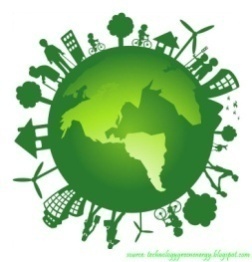 Например:Паспорт Земли       Что?.   _________________________Чем является?    ______________________________Где живет?    _______________________________________Родственники: _________________________________  Служебное удостоверение: 
1. Место работы: ____________________________2. Кем работает (Функции)____________________Медицинская карта: 
1. Состав: _____________________________________3. Особенности формы: _________________________Палитра настроения; цветовая лента.Эти приёмы затрагивают эмоции и чувства ребёнка.  Так как дети любят рисовать, то использование этих приёмов всегда находит положительный отклик. Изобразив цветом то, что увидели, услышали и почувствовали, школьники легче и быстрее находят слова для построения собственных высказываний по поводу прочитанного. Обучение грамотеОкружающий мирОбучение грамотеМузыкаОбучение грамотеРисованиеМатематикаОкружающий мирМатематикаТрудМатематикаРисованиеМатематикаФизическое воспитаниеРусский языкЧтениеРусский языкРисованиеРусский языкОкружающий мирРусский языкМузыкаМатематикаОкружающий мирМатематикаТрудМатематикаРисованиеМатематикаФизическое воспитаниеМузыкаЧтениеМузыкаРисованиеМузыкаОкружающий мирМузыкаФизическое воспитаниеЛитературное чтениеРисованиеЛитературное чтениеОкружающий мирЛитературное чтениеМузыкаРисованиеМузыкаРисованиеЧтениеРисованиеТрудМатематикаОкружающий мирМатематикаТруд№п/пТемаМежпредметные связиРеализация межпредметных связей1Зимняя экскурсияЛитературное чтениеФ.Тютчев “Чародейкою-зимою”.1Зимняя экскурсияИЗОРисование по теме “Зима в моём представлении”.2Зимние явления в неживой природеЛитературное чтение С. Есенин «Поёт зима аукает..»2Зимние явления в неживой природеИЗОИ.Грабарь “Февральская лазурь”.2Зимние явления в неживой природеМузыкаСвиридов . Кантата «Поёт зима аукает»3Снег и лёдЛитературное чтениеК. Г. Паустовский «Первый снег»3Снег и лёдМузыкаК.Дебюсси – танцующие снежинки из сюиты “Детский уголок”.4Растения зимойИЗОРисование по теме “Зимний парк” или “Зимний лес”.4Растения зимойЛитературное чтениеС.Есенин “Берёза”.4Растения зимойТрудАппликация “Деревья зимой”.5Животные зимойЛитературное чтениеВ.Чаплин “Лесная кормушка” (выборочное чтение).5Животные зимойИЗОРисунки птиц.5Животные зимойТрудЛепка животных (кто как зимует), составление композиции5Животные зимойМузыкаЛ.Книппер “Почему медведь зимой спит”.6Зимой (обобщение)Литературное чтениеН.Некрасов “Не ветер бушует над бором...”.6Зимой (обобщение)МузыкаВ.Крутицкий “Зима”.Р.Шуман “Дед Мороз”. Зима из “Альбома для юношества”.